Tobacco: Poisoning, Addiction and De-Addiction – Ayurveda and Contemporary PerspectiveAuthor:Dr. Mamata P. AdhaoAssociate Professor, P.G. Guide Department of Ayurveda Toxicology and Forensic Medicine Bhausaheb Mulak Ayurveda Mahavidhyalay, Hospital and Research CentreNandanvan, Nagpur  (Maharastra), IndiaEmail:mamata.adhao@gmail.comABSTRACTTambhakhu (Tobacco) are the leaves of the tobacco plant (Nicotiana Tabacum), termed as Tamraparn in Ayurveda. It contains toxic alkaloids, the principal alkaloid being Nicotine present in one to eight percent. Tobacco is the highly consumed psychotropic drug worldwide. Tobacco can be consumed in various forms that is- sniffing, chewing, smoking or dipping. It is more addictive than cocaine and heroin and acts as a mood leveler, resulting in emotional dependence. Tobacco poisoning can occur by absorption either through intact or broken skin,by inhalation or ingestion. Nicotine first stimulates, then depresses, and later paralyses autonomic ganglia, brain and skeletal muscles. According to Ayurveda the properties of tobacco are similar to poison. The adverse effects or overdosing effects are noted as- Bhramaka (Induces vertigo), Madakarit (narcotic), Drishtimandyatwa (blindness). The Circumstances of tobacco  poisoning mainly  occurs through  accidental poisoning while suicidal and homicidal poisoning is rare. Tobacco consumption gradually blocks economic, personal   and social development. In order to quit this habit it is recommended to gradually reduce tobacco use instead of abruptly   stopping.  An organized plan for de-addiction includes three phases Assessment, Intervention and Follow up. It is the duty of every Physician, National authorities and a Responsible citizen to create awareness about the destructive effects of tobacco consumption.Key words: Tobacco Consumption, Poisoning, Addiction, De-AddictionINTRODUCTIONLatine name : Nicotiana tabacumFamily :  Solanaceae.Vernacular name:Sanskrit : Tamraparn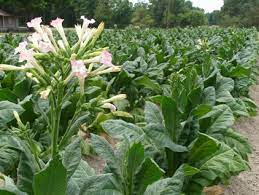 Hindi : TamakuEnglish : TobaccoClassification:Ayurveda :   Vanaspatij (Sthavara) visha [1]Modern : Cardiac Poison [2]Description of Plant: Tobacco is grown all over India but the plant itself is native of America.  The two main varieties commonly cultivated for commercial tobacco production are Nicotina tabacum and Nicotina rustica. Nicotina rustica (strong tobacco) is particularly a very effective variety of tobacco containing upto  nine times the amount of  nicotine compared to  N. tabacum species. The high Nicotine concentration in its leaves makes it useful for producing pesticides. N. Rustica is less cultivated species. Nicotina tabacum- is widely cultivated in India and in many other  countries around  the world.  These plants cultivated particularly  in the plains of India having less rainfall and temperate climate. It is a small plant with large leaves and weak stem. When dried, the leaves turn a golden brown color and thus the name Tamraparna. These dried leaves are used as tobacco in various product for the purpose of both intoxication and therapeutic use [3,4].Active principles – Nicotin, Anabasin, Nornicotine The Plant contains active principals which are toxic alkaloids. Nicotine and Anabasin being equally toxic, while Nornicotine is less toxic . All parts of the plant are poisonous except the ripe seeds. It contains toxic alkaloids as the active principal and the highest concentration is in leaves. The dried leaves (Tobacco, Tambaku) contain one to eight percent of nicotine. Nicotine, an organic compound  is the principal alkaloid of tobacco.  It  is volatile, colorless, bitter, hygroscopic oily, liquid , natural  alkaloid. Nicotine is highly  toxic and is present in all parts of the tobacco plant, particularly  in the tobacco leaves which  turn brown and resinous upon exposure to air. It has a penetrating disagreeable odor and burning acrid taste.  Nicotine is extensively used in horticultural, agricultural work as fertilizers, fumigants, and insecticide sprays [5,6].Intoxication: The dried leaves of tobacco plant (Nicotiana tabacum) are consumed as Tobacco (Tambhakhu). Tobacco can be chewed, smoked or used as snuff [7]. It can be consumed in various way such as sniffing, chewing , smoking or dipping. Smokeless tobacco products like snuff and chewing tobacco, such as Mawa, Pan masala, Gutkha, Khaini, are popular among many people.The most common method of using tobacco is cigarette smoking. Cigarette contains 60 carcinogens and more than 4000 toxic chemicals. According to the World Health Organization (WHO), there are around 1.1 billion regular smokers worldwide, representing one-third of the global population aged 15 and above [8,9]. Tobacco is highly addictive, even more than cocaine and heroin. It initially stimulates and then suppresses various centers that is spinal and the cerebral centre, autonomic ganglia in the body. Users often depend on tobacco to regulate their emotional responses to everyday life. The consequences of continuous use of tobacco are mood leveling and emotional dependence [10,11]. Types of abuse:Chewing and snuff- The use of tobacco products like mava, pan masala, gutka, khaini  increases plasma nicotine level and raises the risk of several oral health issues such as  oral cancer, gingivitis, decaying, discoloration, loss of teeth and sub mucosal fibrosis.Smoking- People use different methods for smoking- biddi, cigar pipes, cigarette and hookkha. All types of smoking are equally damaging, leading to catastrophic health consequences. Poisoning by tobacco:Poisoning is caused by inhalation, ingestion or by absorption either through intact or broken skin. Tobacco(Nicotine)  first stimulates, then depresses, and later paralyses autonomic ganglia, brain specially mid brain and it paralyses the skeletal muscles including the diaphragm. It affects the liver, heart and lungs leading to strokes, heart attacks, chronic obstructive pulmonary disease, hypertension and cancer. The effect depends on the time period and quantity of tobacco consumption. Passive or secondhand smoking causes hazardous health effects in human beings leading to heart problems, lung cancer, skin disorders and eye infections. Consumption of tobacco is a vital cause of premature death worldwide frequently in developed countries. Maternal Smoking can lead to several severe outcomes such as increased risk of spontaneous abortion, increased risk of Placenta previa, fetal death and low birth weight of baby [12,13,14].Tobacco use in all forms is responsible for preventable deaths yearly, worldwide. The tobacco epidemic is a massive public health threat, leading to more than eight million deaths annually. The numbers are expected to continue rising, with ten million deaths predicted by 2030, with passive smoking being responsible for a significant number of those deaths [15,16,17].Ayurveda Concept:           According to Ayurveda the properties of tobacco are akin to those of poison. Tobacco is a Sthavara,    Patra Visha. It is not mentioned in Samhitas. It was introduced by Bhavprakasha Nighantu and by Acharya Yogratnakara. They explained Tobacco’s therapeutic as well as toxic action in their text. When it is taken in excess amount it produces various hazardous effects like intoxication, giddiness, vomiting, pitta ag-gravation and purgation and diminishes shukra. It’s Tik-shna and Pittavardhaka properties are responsible for Mukhapaak. (Sarvsar Roga) which are identified with mouth ulcer, redness and erosion of buccal mucosa and burning sensation of oral mucosa. Being hot it vitiates Pitta, and Rakta. Sharpness of tobacco impairs the intellect (Buddhi), lightness of the drug poses difficulties in treatment of its poisoning. The drug spreads quickly all over the body (Vyavayi ) and  adversely affects the constituents of body i.e. humors (Dosha), tissues (Dhaatu) and wastes (Mala) due to its Vikashee properties. These properties contributed by nicotine are opposite to immunity factor- Ojas. The overdosing or adverse effect   like Bhramaka (Induces vertigo), Madakarit (narcotic), Drishtimandyatwa (blindness) have also been noted [18,19,20].Signs and Symptoms of Poisoning:Mild poisoning can occur when tobacco is chewed or smoked for the first time, or when there is inhalation of insecticide spray. Symptoms of mild poisoning include nausea, vomiting, dizziness, perspiration, headache, general weakness, and a slight rise in blood pressure with an increased pulse rate. These symptoms typically subside within a few hours.Acute poisoning occurs when there is absorption of nicotine in poisonous amounts. It is characterized by a burning sensation in the mouth, throat, and stomach which is accompanied by a rapid progression of symptoms seen in mild poisoning. This can lead to convulsions, prostration, irregularities in heart rate, slowing of respiration, and may eventually result in coma. In severe cases death can occur from exhaustion, cardiac arrhythmia, or respiratory failure.Chronic poisoning is the result of continued use of tobacco through chewing, smoking or exposure to nicotine during processing, storage, or insecticide spray. Individuals who chew tobacco may suffer from chronic cough, laryngitis, pharyngitis, and bronchitis. Those who handle tobacco may experience dermatitis. Common symptoms among tobacco users include bad breath, teeth stains, angiospasm, and muscular tremors. Additionally, there may be complications such as blindness, cardiac arrhythmia with extra systole, chest pain resembling angina pectoris and an increased risk of developing cancer in the mouth, tongue, throat, larynx and lungs. Occlusive thromboangiitis obliterans is also common.The Circumstances of Poisoning - Accidental poisoning by tobacco may occur due to  excessive smoking, ingestion, or application of leaves or juice to the skin or wounds. Tobacco leaves are sometimes soaked in water and placed in axillae in the bed-time which are then held in position by a bandage and used in cases of malingering. Poisonous symptoms usually become apparent the next morning. Additionally, workers in tobacco factories may also exhibit symptoms of poisoning. Infants of excessively smoking mothers by breast feeding are also at risk of exposure. Homicidal and suicidal poisoning from tobacco is rare.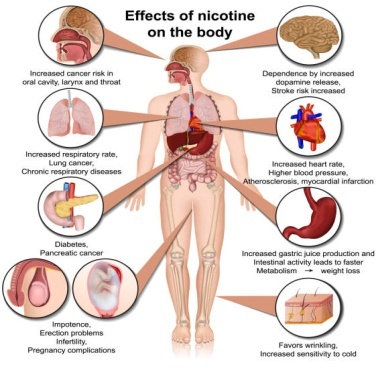 The fatal dose for nicotine intake is between 40 to 60 milligrams or 15 to 30 grams of crude tobacco. The fatal period after intake is usually between 5 to 15 minutes [21,22,23].Tobacco as addictive:It is considered as an intoxicant (Madakari Dravya) as it hinders the normal functions of brain and blocks the intellect (Buddhi).Yogaratnaakara has mentioned its actions like causing intoxication (Mada), giddiness(Bhrama) and increase of Pitta [24].        Tobacco is known to be an addictive substance because it is classified as an intoxicant (Madakari Dravya) that can hinder normal brain functions and block the intellect (Buddhi). The actions of tobacco, such as causing intoxication (Mada), giddiness (Bhrama), and an increase in Pitta, have been mentioned in the Yogaratnakara.Addiction:          Addiction is characterized by a physiological and psychological habit or dependence on a substance that is beyond control. Worldwide  tobacco is the most extensively consumed psychotropic drug, increases the risk of non-communicable diseases and becomes a long-term brain disorder that promotes compulsive substance use despite its negative effects. The overconsumption of various tobacco products such as Tobacco, Kharrha ,Gutkha,Khaini, Jarda, Masala Supari, Hookaah, Cigarette and Bidi  can cause symptoms such as difficulty in swallowing, trouble in mouth opening , lockjaw, and change in voice. However as pain is often absent, these symptoms may get neglected [25,26]. The wide-ranging negative impacts of addiction have serious social consequences and withdrawal from any addictive medication can result in psychosomatic illness [27,28,29].Tobacco addiction can block personal, economic, and social development and cause a vicious cycle of physical and mental health hazards, as well as antisocial behavior. Prolonged consumption of nicotine products can cause the development of a white patch in oral cavity called Leukoplakia or submucous fibrosis and if left untreated with continuing nicotine product consumption, can develop into a red patch called erythroplakia, which can eventually turn into a blackish patch known as melanoplakia. This can lead to a non-healing ulcer in the maxillary, oral cavity or mandibular region, chin which may become cancerous [30,31].Tolerance and physical dependence developed with nicotine use, leads to several withdrawal symptoms when an individual tries to quit or cut down tobacco addiction. These withdrawal symptoms include: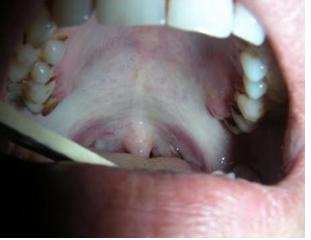 Withdrawal Symptoms:Strong will to consume tobacco, Impaired concentration and Memory, Depression, Headache, Muscle cramps, Sleep disturbances, Anxiety, Diaphoresis (excessive sweating) and Rapid respiration, Increased appetite and Weight gain. To help individuals quit smoking, a common approach is to undergo a short period of maintenance, typically lasting 6 to 12 weeks, followed by a gradual reduction in smoking over the next 6 to 12 weeks. This method helps manage withdrawal symptoms and increase the chances of successfully quitting consumption of tobacco[32,33].De-addiction :Smoking addiction should be viewed as a chronic medical problem requiring commitment and management skills. The principle of management is similar to that in management of incompatible habituation [Virudha Saatmya] mentioned in Ayurveda. Accordingly we have to get rid of the bad habit gradually in quarters rather than stopping the habit abruptly. In smoking also it can be employed as reducing the frequency,  reducing the dose and practicing something favorable to the body to distract the urge for consumption of tobacco.An organized plan for de-addiction includes three phasesAssessmentInterventionFollow up1) AssessmentSurvey  about prevalence and searching for the individuals who want intervention for quitting.2) InterventionQuitting nicotine addiction can be quite difficult for the addicted. To stop any addiction there should be strong will power. The methods include.1.  Physician's advice and counseling – Individual Group therapy2.  Behavioral training includes being determined and advising tips like Setting a target date. Avoid drinks containing caffeine as it adds up to the desire for nicotineInvolving in other activities that will be helpful for distraction from addiction.Exercise to gain more energy and preventing from putting on more weightHealthy eating with snacks of raw vegetables and plenty of water. Whenever the urge for consuming tobacco is too strong, take a few deep, slow breaths and also stay away from friends who have addiction.Training to wipe out negative feelings and inter personal conflicts. Nicotine replacement therapy likes Nicotine chewing gum and transdermal patches.Yogic respiratory exercises [Praanaayama] Hypnosis and acupuncture therapy can be applied.Meditating and doing yoga regularly helps in relaxing mind.Ayurveda Managementa. Sadvritta: This involves adopting simple moral principles and right conduct. By practicing good behavior, individuals can maintain a balanced and healthy lifestyle.b. Achara Rasayana: Achara refers to behavior and Rasayana means rejuvenation. The combination of these two concepts results in the rejuvenation of both the body and mind. It emphasizes on following positive behavioral patterns to promote overall wellness.c. Satvavajay Chikitsa: This form of treatment plays a vital role in preventing Pragyaparadha, which refers to errors in perception. By adopting an Ayurvedic lifestyle, which includes following daily and seasonal regimens, individuals can promote mental well-being. Acharya Charaka recommended measures such as inculcating morals, practicing meditation, and consuming a nutritious diet to overcome dependency.d. Padanshika Krama: Charaka recommended adopting Padanshika Krama, which involves gradually reducing the quantity of addictive substances to avoid strong withdrawal symptoms.e. Panchakarma: Panchakarma is a set of therapeutic measures in Ayurveda that help eliminate toxins from the body. These measures can be beneficial in the treatment of addiction.f. Medications: Alongside lifestyle and therapeutic measures, there are certain herbal remedies that can aid in de-addiction and the treatment of withdrawal symptoms[34,35,36,37]Herbs:Mandukparni (Centella asitica Linn), Bramhi (Bacopa monnieri Linn), Ashwagandha (Withania Somnifera Linn), Shankhpushpi (Convolvulus Pluricaulis), Guduchi (Tinospora cordifolia), Jyotishmati (Celastrus paniculatus), Sarpagandha (Raulfia sarpentina Linn), Shunthi (Zingiber officinale), Ajvain (Trachyspermum ammi), Maricha (Piper nigrum)Ayurveda formulations: Agnitundirasa, Yograjguggulu, Hingwashtak Churna, Ashvagandha churna, Triphaladi gandusha, Dashmooladi Kwath,Ayurveda remedy : Consumption of triphala every day before going to bed, eliminate the deposited nicotine tar. Consumption of a measured mixture of Ashwagandha, Bala, shatavari and ginseng everyday and taking  chyawanprash help in detoxification. Consume a teaspoon of Ajwain, results in reducing the effect of intake nicotine. Consumption of  Cinnamon helps  rid of tobacco addiction. Taking 2-3 Basil leaves every morning, will reduce the ill-effects and also reduces the effect of tobacco addiction. Keeping a mixture of Sitopaladi powder, Amalaki, Ginger and Turmeric in the mouth can stop cigarette cravings[38,39]..Follow up	Not as a failure, but as a cyclic process of cessation and giving support to those who had successfully quit.To deal with relapsesReferring to de-addiction centers.	Prevention:Social, political, and cultural sources play active role in reducing social acceptability of smoking and increasing the concern about health consequences of active and passive smoking. Physician should advocate for increasing tobacco excise tax, eliminating all tobacco advertisements and banning smoking in public places. Implementing primary smoking prevention programs in adolescents can be effective. CONCLUSION	Comprehensive bans on tobacco promotion, advertising, and sponsorship can decrease tobacco consumption. A comprehensive ban covers both direct and indirect forms of promotion. Direct forms- comprise advertising on  radio television, print publications and social media platforms. Indirect forms- include brand stretching, brand sharing, price discounts, free distribution,  point of sale product displays, sponsorships and promotional activities  The most cost-effective way to reduce tobacco consumption is increasing the taxes on tobacco. When tobacco users become conscious of the harmful effects of tobacco consumption, they may want to quit. However, nicotine found in tobacco products is highly addictive and only 4% of consumers of tobacco who attempt to quit tobacco use will succeed, without  support. It is the duty of every physician and responsible citizen to create awareness about the harmful effects of tobacco consumption. Professional support and proven medications can more than double a chance of successfully quitting tobacco consumption.With the right form of treatment and by keeping in a positive frame of time, it is definitely possible for tobacco consumer to stick with decision and completely quit tobacco addition.“World No Tobacco Day - 31 May celebrated annually - is an opportunity to raise awareness on the harmful and deadly effects of Tobacco” [40]. REFERENCESAacharya Priyawat Sharma,Vol -2,Dravyaguna Vigyan reprint 2012,Chaukhmba Vishwabharati Varanasi, pp.386-389Dr. K.S. Narayana Reddy and Dr. O.P. Murty, The Essentials of Forensic Medicine and Toxicology; 34th Edition 2017; Jaypee Brothers Medical Publishers, New Delhi, pp.572https://www.easyayurveda.com/2017/02/03/nicotiana-tabacum-tobacco-tambaku/Nicotiana rustica, https://en.wikipedia.org/wiki/Nicotiana_rusticaDr. K.S. Narayana Reddy and Dr. O.P. Murty, The Essentials of Forensic Medicine and Toxicology; 34th Edition 2017; Jaypee Brothers Medical Publishers, New Delhi; pp.572Anil Agrawal, Book of Forenic Medicine and Toxicology, Avichal Publishing Company, New Delhi, pp. 717-719 BV Subrahmanyam, editor ,Parikh’s Textbook of medical Jurisprudence,Forensic Medicine and Toxicology,eighth editionCBS publisher and distibuters 2019 pp.675-677. Health Risks of Smoking Tobacco https://www.cancer.org/cancer/risk-prevention/tobacco/health-risks-of-tobacco/health-risks-of-smoking-tobacco.htmlTobacco: Historical background, Plant Introduction & toxicological overview Dr Krishnadutt Chavali Forensic Medicine & Toxicology, AIIMS Raipur Kamal Niaz,1, Faheem Maqbool,2, Fazlullah Khan,3 Haji Bahadar,4 Fatima Ismail Hassan,5 and Mohammad Abdollahi6 Smokeless tobacco (paan and gutkha) consumption, prevalence, and contribution to oral cancer Epidemiol Health. 2017; https://www.ncbi.nlm.nih.gov/pmc/articles/PMC5543298/BV Subrahmanyam, editor ,Parikh’s Textbook of medical Jurisprudence,Forensic Medicine and Toxicology,eighth editionCBS publisher and distibuters 2019  pp.675-677Anil Agrawal, Book of Forenic Medicine and Toxicology, Avichal Publishing Company, New Delhi, pp. 717-719 Rajesh Bardale, Principles of Forensic Medicine & Toxicology,2nd edition 2017 Jaypee Brothers Medical Publishers (p) ltdJournal of Medical Sciences Year: 2015 | Volume: 15 | Issue: 3 | pp. 139-146 https://scialert.net/fulltext/?doi=jms.2015.139.146 Dr. Aruna V. Shelke1 Dr. Kailas B. Mahajan2 And Dr. Sanjay S. Lokhande3 ‘Toxicity Of Nicotiana Tobaccum (Tobacco) On Biological System W.S.R. To Cardio-Toxicity’   Wjpmr, 2022, 8(12), pp. 213-215 WHO-Tobacco  https://www.who.int/news-room/fact-sheets/detail/tobacco,Buddhadev Sandip G. and Buddhadev Sheetal S. A review article on phytochemical properties of Tamraparna and its traditional uses International Journal of Herbal Medicine 2014; 2 (3): pp.39-41 Shastry Vaidya Laxmipati, Yogaratnakar with Vidyotini Tika, Choukhambha Sanskrit Samsthan, Varanasi, 7th Edition. 1999. pp.34. http://www.tobaccofreeu.org/your_state/documents/NAFactshe et.pdf [Access date: 15.03.2012] BV Subrahmanyam, editor ,Parikh’s Textbook of medical Jurisprudence,Forensic Medicine and Toxicology,eighth editionCBS publisher and distibuters 2019 pp.675-677Anil Agrawal, Book of Forenic Medicine and Toxicology, Avichal Publishing Company, New Delhi, pp. 717-719 Rajesh Bardale, Principles of Forensic Medicine & Toxicology,2nd edition 2017 Jaypee Brothers Medical Publishers (p) ltdShastry Vaidya Laxmipati, Yogaratnakar with Vidyotini Tika, Choukhambha Sanskrit Samsthan, Varanasi, 7th Edition. 1999. pp.34.Varsha Solanki ,Sushant Sud, Bineesh e P, Ayurvedic Perspective on Management of Nicotine Addiction -A Review, Asian Pacific Journal of Health Sciences Vol. 9 Issue 2 April-June 2022 pp.199-205http://www.tobaccofreeu.org/your_state/documents/NAFactshe et.pdf [Access date: 15.03.2012] Sharad M. Porte1 And Anshu Malviya2 Drug Addiction And Ayurvedic Method Of De-Addiction J Res Educ Indian Med 2015;21(0) Nicotine chemical compound, https://www.britannica.com/science/nicotineRay O, Ksir C. Drugs, Society and Human Behavior. 9th ed. Boston: McGraw-Hill; 2002. Mishra GA, Sharmila A, Pimple SA, Shastri SS. An overview of the tobacco problem in India. Indian J Med Paediatr Oncol 2012;33:1pp.39-45.Varsha Solanki ,Sushant Sud, Bineesh e P, Ayurvedic Perspective on Management of Nicotine Addiction -A Review, Asian Pacific Journal of Health Sciences Vol. 9 Issue 2 April-June 2022 pp.199-205Dr. K.S. Narayana Reddy and Dr. O.P. Murty, The Essentials of Forensic Medicine and Toxicology; 34th Edition 2017; Jaypee Brothers Medical Publishers, New Delhi; pp.572Semwal DK, Mishra SP, Chauhan A, Semwal RB. Adverse health effects of tobacco and role of Ayurveda in their reduction. J Med Sci 2015;15:1 pp.39-46P. V. Sharma,Charak Samhita Text with English Tanslation,online,pp. 390-408Sastri K, Chaturvedi K. Part 1, Sutrasthan 7/54. Agnivesh, Charaka Samhita. Hindi Commentary. 19th ed. Varanasi, India: Chaukhambha Bharati Academy; 1993.pp. 118. Sastri K, Chaturvedi K. Part 1, Chikitsasthan, Rasayanadhyay (1/4: 33). In: Agnivesh, Charaka Samhita. Vidyotini Hindi Commentary. 19th ed. Varanasi, India: Chaukhambha Bharati Academy; 1993. pp. 58, 626. Ayurveda and Smoking - Ayurvedic Medicines to Quit Smoking, https://www.lybrate.com/topic/ayurveda-and-smoking/0d7ca02b9501a70af19970dc66f18e23Noori Aara1, Parmanand Upadhyay2, Sunita Godara3, Mohd. Adil Ansari4,  Effect Of Ayurvedic Management In Tobacco Addiction - A Single Case Study, IAMJ January 2021,pp..312-317https://www.who.int/campaigns/world-no-tobacco-day